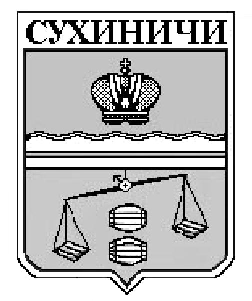 КАЛУЖСКАЯ ОБЛАСТЬСУХИНИЧСКИЙ РАЙОНАДМИНИСТРАЦИЯСЕЛЬСКОГО ПОСЕЛЕНИЯ «СЕЛО ШЛИППОВО»ПОСТАНОВЛЕНИЕот  28 октября  2016  года                                                                              № 71О признании утратившим силупостановления администрации СП       Руководствуясь Федеральным законом от 06.10.2003 N 131-ФЗ "Об общих принципах организации местного самоуправления в Российской Федерации", Уставом сельского поселения «Село Шлиппово», администрация сельского поселения «Село Шлиппово», ПОСТАНОВЛЯЕТ:       1. Постановление администрации сельского поселение «Село Шлиппово» от 27.03.2012  года  № 16 «Об утверждении Положения о порядке назначения, выплаты и перерасчета, индексации, приостановления и возобновления ежемесячной социальной выплаты лицам, замещавшим муниципальные должности, муниципальные должности муниципальной службы СП «Село Шлиппово», а также детям умерших лиц, замещавших указанные должности», считать утратившим силу.       2.Настоящее Постановление вступает в силу после его официального обнародования.        3. Контроль за исполнением настоящего постановления возложить на администрацию сельского поселения «Село Шлиппово». Глава администрации сельского поселения«Село Шлиппово»                                                              А.И.Макаркин